I.E LA SALLE DE CAMPOAMOR. MARZO 16/2020TALLER DE AFIANZAMIENTO PARA TRABAJO EN CASA. ÁREA: LENGUA CASTELLANAEste taller se realiza en el cuaderno de Lengua Castellana  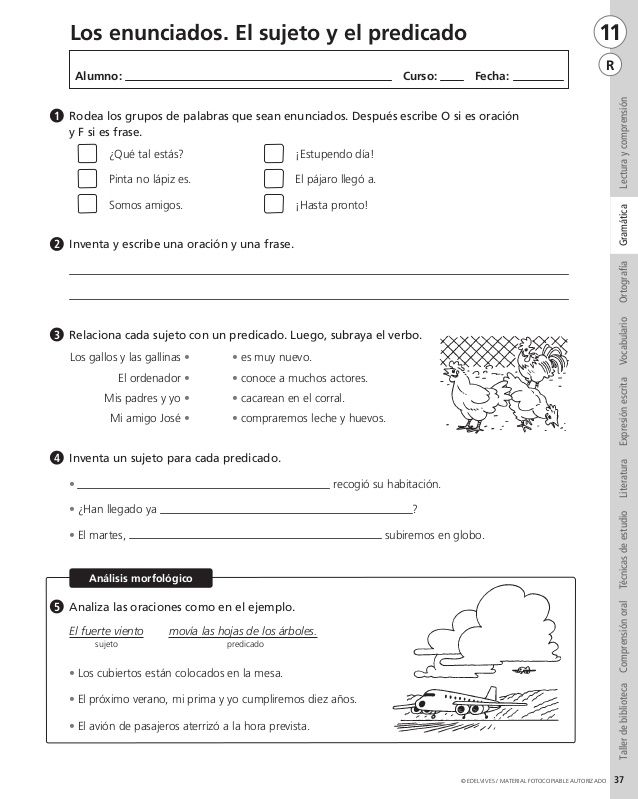 I.E LA SALLE DE CAMPOAMOR. MARZO 16/2020TALLER DE AFIANZAMIENTO PARA TRABAJO EN CASA. ÁREA:MATEMÁTICASEste taller se realiza en el cuaderno de Matemáticas  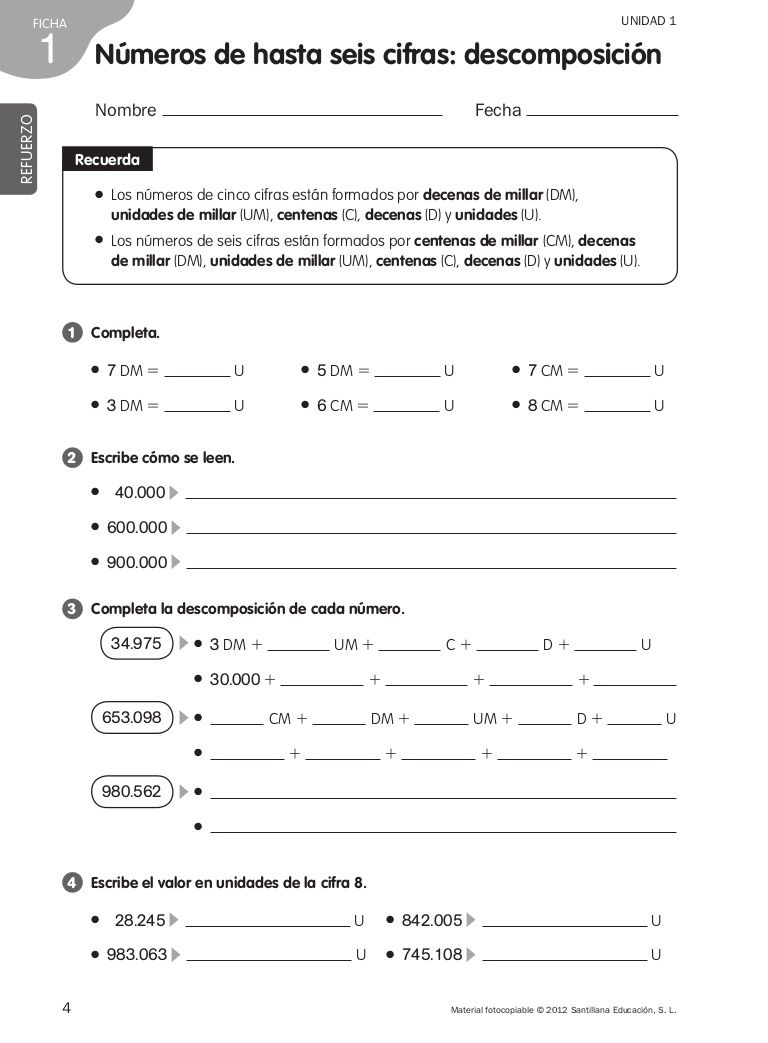 I.E LA SALLE DE CAMPOAMOR. MARZO 16/2020TALLER DE AFIANZAMIENTO PARA TRABAJO EN CASA. ÁREA: ÉTICA Y VALORES, CÁTEDRA DE PAZ, CIENCIAS NATURALES Este taller se realiza en el cuaderno de Ética                                                          LA SALUD FÍSICA Y MENTAL  La salud mental es tan importante como la salud física. Afecta la forma en que pensamos y sentimos sobre nosotros mismos y las personas que nos rodean. La buena salud mental promueve relaciones positivas, buenas decisiones y habilidades de afrontamiento saludables.Observa el siguiente videoVIDEO: SALUD FISICA Y MENTAL https://www.youtube.com/watch?v=jQRMTJA1LusLuego contesta las siguientes preguntas:¿De qué se trata la salud física y mental?¿Por qué es importante la salud física y cómo la pones en práctica?Realiza las siguientes actividades para ayudar a tu salud mental.-Dibuja la siguiente imagen en tu cuaderno y colorea 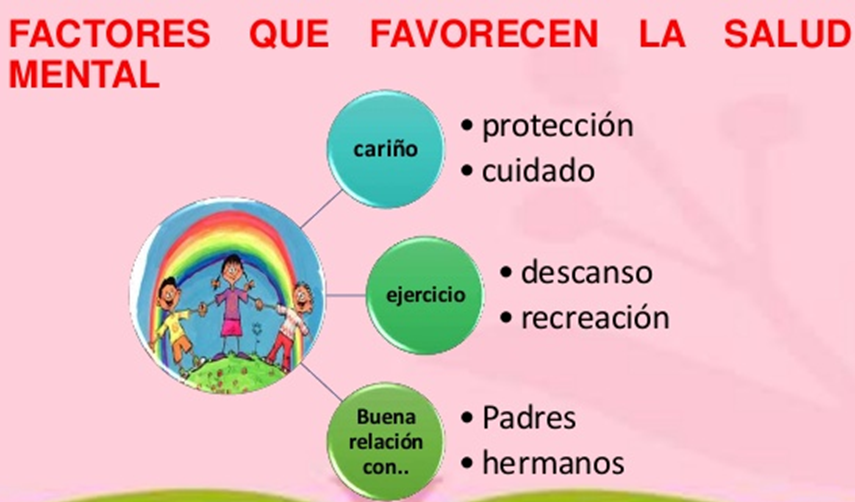 -Escribe diez palabras significativas sobre lo aprendido y crea una sopa de letrasPractica los siguientes hábitos del decálogo de la salud.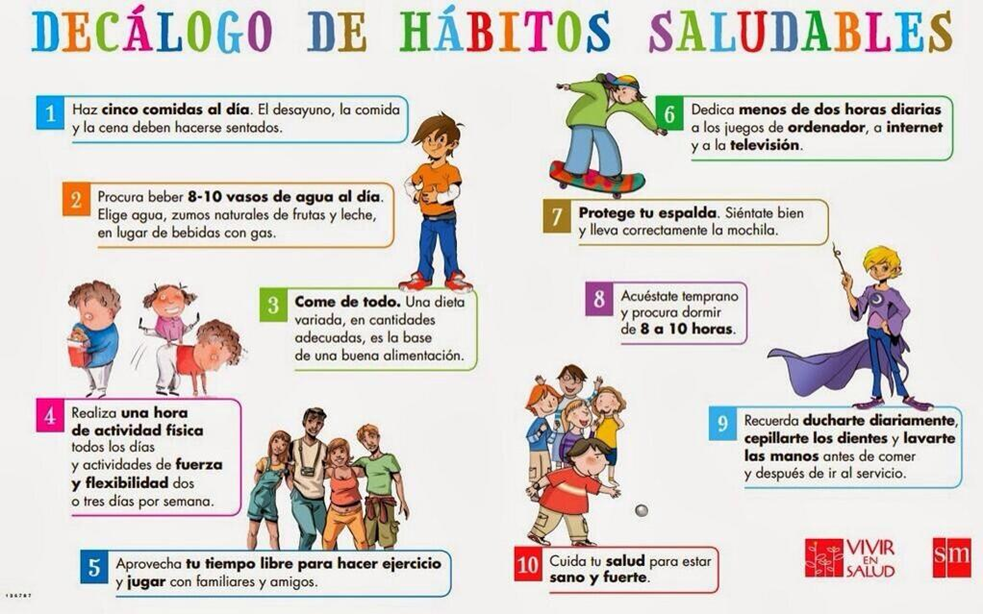 